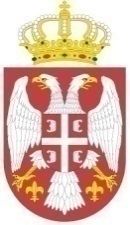 Република СрбијаАутономна Покрајина ВојводинаОпштина СентаПредседник ОпштинеБрој: 415-8/2023-IIДана: 24.11.2023. годинеС е н т аНа основу члана 44. става 1. тачке 5. Закона о локалној самоуправи („Службени гласник Републике Србије“, бр. 129/2007 и 83/2014 – др. закон, 101/2016 - др. закон, 47/2018 и 111/2021 - др. закон), члана 61. става 1. тачке 9. Статута општине Сента („Службени лист општине Сента“, бр. 4/2019), члана 16. става 6. Правилника о реализацији програма подршке за спровођење пољопривредне политике и политике руралног развоја за општину Сента у 2023. години ("Службени лист општине Сента", бр. 14/2023), а на предлог Комисијe за спровођење мера подршке руралном развоју општине Сента од  24.11.2023. године, Председник општине Сента дана 24.11.2023. године доноси следећу ОДЛУКУО ДОДЕЛИ БЕСПОВРАТНИХ СРЕДСТАВА РЕГИСТРОВАНИМ ПОЉОПРИВРЕДНИМ ПРОИЗВОЂАЧИМА СА ТЕРИТОРИЈЕ ОПШТИНЕ СЕНТА ЗА  РЕГРЕС ЗА НАБАКУ РЕПРОДУКТИВНОГ МАТЕРИЈАЛА ЗА ВЕШТАЧКО ОСЕМЕЊАВАЊЕ И ИЗВРШЕНЕ ВЕТЕРИНАРСКЕ УСЛУГЕ У 2023. ГОДИНИЧлан 1.Бесповратна средства додељују се следећим регистрованим пољопривредницима за  регрес за набаку репродуктивног материјала за вештачко осемењавање и извршене ветеринарске услугеу 2023. години: Члан 2.Право на исплату бесповратних средстава нису остварили следећи пријављени на јавни позив (нема млечних крава):Члан 3.Права и обавезе корисника бесповратних средства и општине Сента регулисаће се уговором.Члан 4.Уговор о додели бесповратних средстава са корисником истих биће закључен  најкасније до 10.12.2023. године.О б р а з л о ж е њ еДана 30.10.2023. године Председник општине Сента расписао је Јавни позив за доделу бесповратних средстава регистрованим пољопривредницима за регрес за набавку репродуктивног материјала за вештачко осемењавање и извршене ветеринарске услуге у 2023. години.Јавни позив је објављен дана 30.10.2023. године у "Службеном листу општине Сента", на огласној табли Општинске управе општине Сента, у просторијама месних заједница, као и на званичном сајту општине Сента www.zenta-senta.co.rs.У позиву предвиђеном року за подношење пријаве, тј. до 14.11.2023. године пристигло је 34 пријавe.Комисија за спровођење мера подршке руралном развоју општине Сента на својој седници одржаној дана 24.11.2023. године је утврдила да 1 пристиглa пријавa  није испунилa позивом предвиђене услове, јер подносилац пријаве не држи млечне краве (чл. 4. став 1. Правилника о реализацији Програма подршке за спровођење пољопривредне политике и политике руралног развоја за општину Сента у 2023. години).Према члану 16. става 7. Правилника о реализацији програма подршке за спровођење пољопривредне политике и политике руралног развоја за општину Сента у 2023. години ("Службени лист општине Сента", бр. 14/2023), Одлуку о додели средстава доноси председник општине.На основу напред наведених донета је Одлука као у диспозитиву. ПОУКА О ПРАВНОМ СРЕДСТВУ: Против ове одлуке незадовољан кандидат по Јавном позиву може поднети жалбу Општинском Већу општине Сента у року од 15 дана од дана објављивања ове одлуке на званичној web презентацији општине Сента.Председник општине Сента						       	     Рудолф Цегледи с.р.Редни бројПрезиме и имеОдобрени износБод1Шурањи Харгита20,000.0042Јухас Карољ20,000.0023Шандор Гизела18,000.0044Сокола Илдико4,000.0045Јухас Анико16,500.0046Мачар Петер17,000.0027Хармат Ирен8,000.0048Колић Атила20,000.0019Шинкович Тибор20,000.00110Сабо Ђерђи20,000.00311Барна Едит12,000.00412Лајко Фани18,000.00813Зита Златиборка20,000.00314Хармат Рудолф16,500.00215Бурањ Габор20,000.00416Каваи Јожеф8,500.00217Хомоља Ерне12,050.00218Ханђа Нандор19,500.00219Молнар Жужана14,500.00420Месарош Јудит14,000.00421Балинт Едвард19,000.00322Сабо Јожеф15,500.00223Бајус Јудит20,000.00324Шлајхер Ласло20,000.00125Шлајхер Атила14,500.00226Ђенеш Жолт20,000.00127Гомбош Јожеф6,000.00228Јаблонски Ференц20,000.00129Балинт Золтан19,500.00230Хађмаш Францишка20,000.00431Ригер Роберт20,000.00132Гере Антал14,000.00233Микоња Маћаш7,000.002Редни бројПрезиме и имеБрој ев. грла мл. крава1Вамош Маћаш0